 Words and Actions Matter: Providing Gender Affirming Spaces for All4-part Training Series Created in collaboration with Public Health Agency of Canada, SickKids and the Community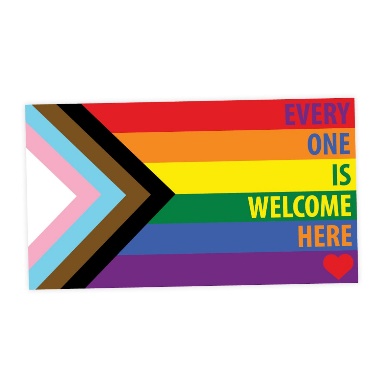 Session 1: 	Becoming a Safe Service Provider: The Basics		Thursday, September 15, 2022, 1-2pm EDTSession 2: 	Being Affirming		Thursday, September 29, 2022, 1-2pm EDTSession 3:	Barriers to Care		Thursday, October 13, 2022, 1-2pm EDTSession 4: 	Moving Forward: Our Stories		(Panel discussion facilitated by Fae Johnstone, MSW, Exec Director Wisdom2Action)		Participants: Keegan Prempeh, Michelle Edgar, Ella Lake and Donna De Filippis		Thursday, October 27, 2022, 1-2pm EDTDeveloped and delivered by:Keegan Prempeh, BSW- Capacity Building Consultant and Community Organizer (ON)Logan St Croix, BA, Executive-Trans Support NLMichelle Edgar, BHA Hons-Community Resource Specialist Indigenous Led Crisis Response program (ON)Kaeden Seburn, MSW- Community Organizer, Educator, and Consultant (ON)Wallace Wong, Reg. Psych. (BC) To Register: https://www.eventbrite.ca/e/405311195697 *This series will be presented in both French and English and will be recorded. 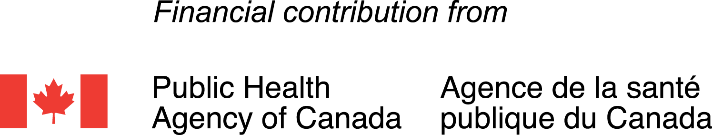 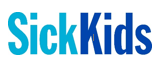 